государственное бюджетное общеобразовательное учреждение Самарской области средняя общеобразовательная школа пос.Красный Строитель муниципального района Челно-Вершинский Самарской областиКАЛЕНДАРНО-ТЕМАТИЧЕСКОЕ ПЛАНИРОВАНИЕпо    специальной медицинской группе курса физической культуры                                                           (указать предмет, курс, модуль)Уровень обучения (класс)  1-11 классов______________________________(начальное или основное общее образование)Количество часов     102Учитель    _____Матвеев Сергей Иванович_________________________________                                              ( ФИО)Сроки реализации программы  2020-2021 учебный год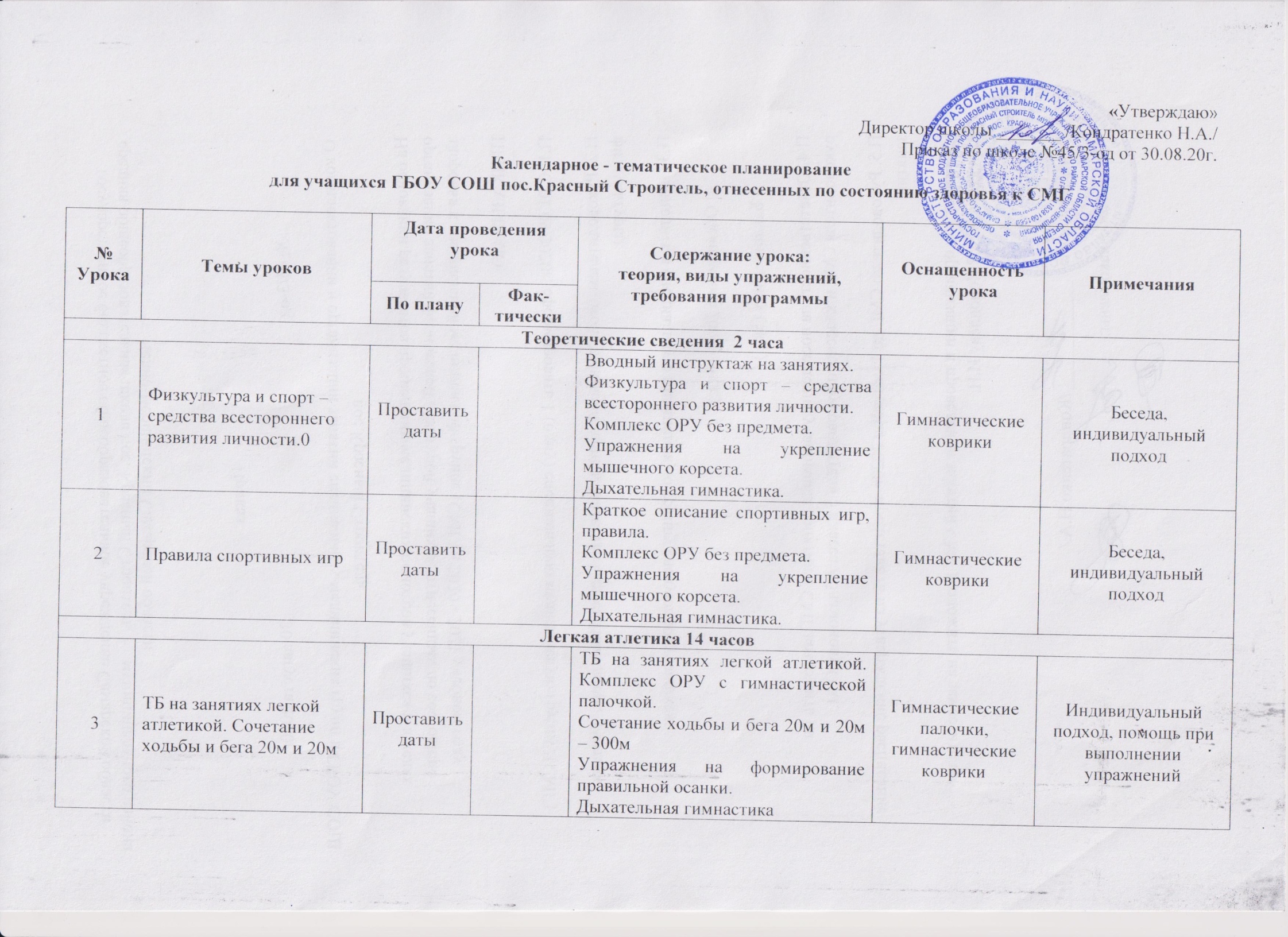 .Литература1. Обязательный минимум содержания начального общего образования (Приказ Минобразования РФ от 19.05.98 г. № 1235).2. Обязательный минимум содержания основного общего образования (Приказ Минобразования РФ от 19.05.98 г. № 1236).3. Обязательный минимум содержания среднего (полного) общего образования (Приказ Минобразования РФ от 19.05.98 г. № 1236).4. Требования к уровню подготовки учащихся начальной школы, выпускников основной и средней (полной) школы по физической культуре.5. Примерные программы по дисциплине «Физическая культура» для начальной, основной и средней школы (А. П. Матвеев и др.).6. Письмо Министерства образования Российской Федерации от 31.10.2003 г. №13-51-263/13 «Об оценивании и аттестации учащихся, отнесенных по состоянию здоровья к специальной медицинской группе для занятий физической культурой».7.А. П. Матвеев, Т. В. Петрова, Л. В. Каверкина«Программа для учащихся специальной медицинской группы общеобразовательных учреждений»– М.: Дрофа, 2010.8. Физическая культура: 3-4 класс: учебник /Т.С.Лисицкая, Л.А.Новикова.-М: Астрель, 2012.-126(2) с.: ил. – (Планета знаний). 9.  Физическая культура. 5-7 классы: учебник для общеобразовательных организаций /М.Я.Виленский, И.М.Туревский, Т.Ю.Торчкова и др/; под ред. М.Я.Виленского, - 2-е изд.-М.: Просвящение, 201310.Физическая культура. 8-9 классы: учебник для общеобразовательных организаций /8В.И. Лях.-2-е издание-М. Просвящение, 2014.Адреса порталов и сайтов  по физической культуреОборудование и инвентарьМетодические рекомендации по противопоказаниям к выполнению упражнений.Специальная медицинская группа (СМГ).В СМГ исключено из программы:-лазанье по канату;-акробатика;-подтягивание, отжимание;-упражнения статические с длительной задержкой дыхания;-ограничена дистанция ходьбы и бега;-упражнения на силу, скорость, выносливость;- прыжки (в зависимости от заболеваний).1 группа для всех - коррегирующие упражнения.2 группа - дыхательная гимнастика.Программа не зависит от возраста. Оценка производится по следующим критериям: индивидуальный подход, посещаемость, прирост показателей.теоретические знания.Сердечно - сосудистая и дыхательная системы.Противопоказания:-упражнения связанные с задержкой дыхания и натуживанием;-упражнения связанные с резким ускорением темпа, со статическим напряжением.Показано:-весь раздел ОРУ, ходьба, дозированный бег;-все основные упражнения динамические, в основном ОРУ для верхних конечностей;-в дыхательных упражнениях акцент на выдох (удлинение выдоха).Опорно -двигательный аппарат.Показания: коррегирующие упражнения, обязательно статические (счёт до 10), дыхательные упражнения.Противопоказания: бег, прыжки, скручивающиеся упражнения.Заболевания почек.Показания: всё, что есть в программе, но снизить физическую нагрузку.Противопоказания: прыжки, переохлаждения, при нефроптозе-акцент на мышцы брюшного пресса.Заболевания желудочно-кишечного тракта.Показано: ОРУ для всех групп мышц, упражнения на расслабление, дыхательные упражнения, дозированный бег, ходьба.Противопоказания: ограничение прыжков (особенно при язве), при пониженной кислотности-упражнения для мышц брюшного пресса, статические упражнения для ног; при повышенной кислотности нельзя выполнять упражнения для брюшного пресса и нижних конечностей.Нервная система.Показано: всё по программе.Противопоказания: упражнения в равновесии, упражнения на снарядах, вызывающие нервные напряжения.Зрение.Противопоказано: прыжки, упражнения с натуживанием, силовые и со статическим напряжением.Эндокринные заболевания.Показано: дозированная ходьба, бег, ОРУ. При ожирении- упражнения с отягощением, велотренажер и т.д.Противопоказания: ограничение в прыжках, при ожирении- большое число повторений.Детский церебральный параличПоказано: упражнения для растягивания мышц,упражнения на выносливость, подъем на небольшой плоскости, силовые упражнения.Противопоказания:толчковые прыжки, прыжки в глубину.ПРИЗНАКИ УТОМЛЕНИЯ НА УРОКЕ ФИЗИЧЕСКОЙ КУЛЬТУРЫСоотношение объема и интенсивности физических нагрузокдля обучающихся специальной медицинской группы «А»Методические рекомендации по организации специальных медицинских группПротивопоказания к выполнению некоторых видов упражнений при различных заболеваниях4Сочетание ходьбы и бега 30м и 30мПроставить датыКомплекс ОРУ с гимнастической палочкой.Сочетание ходьбы и бега 30м и 30м – 500мУпражнения на растягиваниеДыхательная гимнастикаГимнастические палочки, гимнастические коврикиИндивидуальный подход, помощь при выполнении упражнений5-6Метание малого мяча на дальность.Проставить датыКомплекс ОРУ без предметовУпражнения с малым мячомМетание малого мяча на дальностьУпражнения на расслаблениеМяч, гимнастические коврикиИндивидуальный подход, помощь при выполнении упражнений7-8Метание малого мяча в цельПроставить датыКомплекс ОРУ без предметовУпражнения с малым мячомМетание малого мяча в цельУпражнения на расслаблениеМяч, гимнастические коврикиИндивидуальный подход, помощь при выполнении упражнений9-12Оздоровительная ходьбаПроставить датыОздоровительная ходьбаДыхательная гимнастикаУпражнения из исходного положения сидя, лежа.Упражнения на растягиваниегимнастические коврикиИндивидуальный подход, помощь при выполнении упражнений13-16Оздоровительный бегПроставить датыОздоровительный бег в чередовании с ходьбой и дыхательной гимнастикой 4-5 минКомплекс ОРУ с мячомДыхательная гимнастикаПодвижная играСекундомер, мячИндивидуальный подход, помощь при выполнении упражненийГимнастика 18 часовГимнастика 18 часовГимнастика 18 часовГимнастика 18 часовГимнастика 18 часовГимнастика 18 часовГимнастика 18 часов17-18ТБ на занятиях гимнастикой.Строевые упражнения на местеПроставить датыТБ на занятиях гимнастикой.Строевые упражнения на местеКомплекс ОРУ без предметовУпражнения на укрепление мышечного корсетаУпражнения на расслаблениеГимнастический коврикИндивидуальный подход, помощь при выполнении упражнений 19-20Индивидуальная работа по карточкам - заболеваниям.Проставить датыКомплекс ОРУ с гимнастической палочкойИндивидуальная работа по карточкам-  заболеваниям.Дыхательная гимнастикаГимнастические палочки, коврикиИндивидуальный подход, помощь при выполнении упражнений21-22Общеразвивающие упражненияПроставить датыПравила составления комплексов общеразвивающих упражненийКомплекс ОРУ без предметовУпражнения на укрепление мышечного корсетаУпражнения на расслаблениеГимнастический коврикБеседа, индивидуальный подход, помощь при выполнении упражнений23-24Упражнения с набивными мячамиПроставить датыКомплекс ОРУ у гимнастической стенкеУпражнения с набивными мячамиЭлементы самомассажаНабивные мячиБеседа, индивидуальный подход, помощь при выполнении упражнений25-26Индивидуальная работа по карточкам - заболеваниям.Проставить датыКомплекс ОРУ без предметовИндивидуальная работа по карточкам-  заболеваниям.Дыхательная гимнастикаГимнастический коврикИндивидуальный подход, помощь при выполнении упражнений27-28Равновесие на гимнастической скамейкеПроставить датыКомплекс ОРУ на гимнастической скамейкеХодьба по гимнастической скамейкеХодьба по гимнастической скамейке с дополнительными заданиямиУпражнения на растягиваниеГимнастическая стенка, коврикИндивидуальный подход, помощь при выполнении упражнений29-30Корригирующая гимнастикаПроставить датыОсобенности корригирующей гимнастикиКорригирующая гимнастикаУпражнения на укрепление мышечного корсетаПодвижная играМяч,  гимнастический коврикИндивидуальный подход, помощь при выполнении упражнений31-32Дыхательная гимнастикаПроставить датыВлияние дыхательной гимнастики на организм человека, виды дыханий.Дыхательная гимнастикаУпражнения на укрепление мышц ногУпражнения на расслаблениеГимнастический коврикБеседа, индивидуальный подход, помощь при выполнении упражнений33-34Индивидуальные задания по карточкамПроставить датыКомплекс ОРУ с обручемИндивидуальные задания по карточкамПодвижная играОбручи, гимнастический коврикИндивидуальный подход, помощь при выполнении упражненийБаскетбол  17 часовБаскетбол  17 часовБаскетбол  17 часовБаскетбол  17 часовБаскетбол  17 часовБаскетбол  17 часовБаскетбол  17 часов35ТБ на занятиях баскетболом. Основная стойка и поворотыПроставить датыТБ на занятиях баскетболом.Комплекс ОРУ с мячомОсновная стойка и поворотыУпражнения на укрепление мышц рукДыхательная гимнастикаМяч, гантелиИндивидуальный подход, помощь при выполнении упражнений36-37Защитные действияПроставить датыКомплекс ОРУ без предметовЗащитные действия в баскетболеУпражнения на укрепление мышечного корсетаЭлементы самомассажаМяч, гимнастический коврикИндивидуальный подход, помощь при выполнении упражнений38-39Сочетание приемов, взаимодействие игроковПроставить датыКомплекс ОРУ с гимнастической палкойСочетание приемов, взаимодействие игроковПодвижная играДыхательная гимнастикаГимнастическая палка, мячИндивидуальный подход, помощь при выполнении упражнений40-41Броски в кольцо правой и левой рукойПроставить датыКомплекс ОРУ без предметовБроски в кольцо правой и левой рукойУпражнения на профилактику плоскостопияУпражнения на расслаблениеМяч, гимнастический коврик, палкаИндивидуальный подход, помощь при выполнении упражнений42-43Выполнение передач в движенииПроставить датыКомплекс ОРУ без предметовВыполнение передач в движенииДыхательная гимнастикаРелаксацияМяч, гимнастический коврикИндивидуальный подход, помощь при выполнении упражнений44-45Штрафные броскиПроставить датыКомплекс ОРУ с обручемШтрафные броскиУпражнения на гибкостьДыхательная гимнастикаОбруч, мяч Индивидуальный подход, помощь при выполнении упражнений46-48Учебные игры 3х3Комплекс с мячомУчебные игры 3х3Дыхательная гимнастикаМячИндивидуальный подход, помощь при выполнении упражнений49-51Учебные игры 5х5Проставить датыКомплекс с мячомУчебные игры 5х5Дыхательная гимнастикаМячИндивидуальный подход, помощь при выполнении упражненийБадминтон 12 часовБадминтон 12 часовБадминтон 12 часовБадминтон 12 часовБадминтон 12 часовБадминтон 12 часовБадминтон 12 часов52-53ТБ на занятиях бадминтоном.Подача воланаПроставить датыТБ на занятиях бадминтоном.Комплекс ОРУ без предметовПодача воланаУпражнения на укрепление мышечного корсетаДыхательная гимнастикаРакетки, волан, гимнастические коврикиИндивидуальный подход, помощь при выполнении упражнений54-55Передача волана в движенииПроставить датыКомплекс ОРУ без предметовПередача волана в движенииУпражнения на профилактику плоскостопияУпражнения на расслаблениеРакетки, воланИндивидуальный подход, помощь при выполнении упражнений56-57Игра через сеткуПроставить датыКомплекс ОРУ без предметовИгра через сеткуДыхательная гимнастикаРакетки, воланИндивидуальный подход, помощь при выполнении упражнений58-60Одиночная, парная играПроставить датыКомплекс ОРУ с гимнастической палкойОдиночная, парная играУпражнения на растягиваниеДыхательная гимнастикаГимнастическая палочка, ракетки, воланИндивидуальный подход, помощь при выполнении упражнений61-63Смешанная играПроставить датыКомплекс ОРУ с гимнастической палкойСмешанная играУпражнения на растягиваниеДыхательная гимнастикаГимнастическая палочка, ракетки, волан, гимнастические коврикиИндивидуальный подход, помощь при выполнении упражненийПионербол 16 часовПионербол 16 часовПионербол 16 часовПионербол 16 часовПионербол 16 часовПионербол 16 часовПионербол 16 часов64-65ТБ на занятиях пионерболом.Стойка игрокаПроставить датыТБ на занятиях пионерболом.Комплекс ОРУ без предметовСтойка игрокаИндивидуальные задания по карточкамРелаксацияМячИндивидуальный подход, помощь при выполнении упражнений66-67Перемещение в стойке приставными шагами, правым, левом бокомПроставить датыКомплекс ОРУ с волейбольным мячомПеремещение в стойке приставными шагами, правым, левом бокомУпражнения на укрепление мышц прессаДыхательная гимнастикаМяч, гимнастические коврикиИндивидуальный подход, помощь при выполнении упражнений68-69Сочетание способов перемещений бег, остановкиПроставить датыКомплекс ОРУ с волейбольным мячомСочетание способов перемещений бег, остановкиУпражнения на укрепление мышц спиныЭлементы самомассажаМяч, гимнастические коврикиИндивидуальный подход, помощь при выполнении упражнений70-72Передачи и ловля мяча двумя рукамиПроставить датыКомплекс ОРУ с волейбольным мячомПередачи и ловля мяча двумя рукамиУпражнения на растягиваниеДыхательные упражненияМяч, гимнастические коврикиИндивидуальный подход, помощь при выполнении упражнений73-75Подача мячаПроставить датыКомплекс ОРУ без предметовПодача мячаУпражнения на укрепление мышечного корсетаУпражнения на расслаблениеМяч, гимнастические коврикиИндивидуальный подход, помощь при выполнении упражнений76-79Игра по упрощенным правиламПроставить датыКомплекс ОРУ с гимнастической палкойИгра по упрощенным правиламУпражнения на расслаблениеГимнастическая палочка, мяч, гимнастические коврикиИндивидуальный подход, помощь при выполнении упражненийВолейбол 18 часовВолейбол 18 часовВолейбол 18 часовВолейбол 18 часовВолейбол 18 часовВолейбол 18 часовВолейбол 18 часов80-81ТБ на занятиях волейболом.Стойка игрокаПроставить датыТБ на занятиях волейболом.Правила игры в волейболКомплекс ОРУ без предметовСтойка игрокаИндивидуальные задания по карточкамДыхательная гимнастикаМяч, гимнастические коврикиИндивидуальный подход, помощь при выполнении упражнений82-83Перемещение в стойке приставными шагами лицом впередПроставить датыКомплекс ОРУ без предметовПеремещение в стойке приставными шагами лицом впередУпражнения на профилактику плоскостопияУпражнения на расслаблениеМячИндивидуальный подход, помощь при выполнении упражнений84-85Сочетание способов перемещений бег, остановки, повороты, прыжки вверхПроставить датыКомплекс ОРУ с мячомСочетание способов перемещений бег, остановки, повороты, прыжки вверхДыхательная гимнастикаЭлементы самомассажа.Мяч, гимнастический коврикИндивидуальный подход, помощь при выполнении упражнений86-88Прием и передача мяча сверхуПроставить датыКомплекс ОРУ без предметовПрием и передача мяча сверхуПрием и передача мяча через сеткуУпражнения на укрепление мышц рукДыхательные упражненияМячИндивидуальный подход, помощь при выполнении упражнений89-91Прием и передача мяча снизуПроставить датыКомплекс ОРУ без предметовПрием и передача мяча снизуПрием и передача мяча через сеткуУпражнения на расслаблениеМячИндивидуальный подход, помощь при выполнении упражнений92-94Подачи мяча  нижняя прямаяПроставить датыКомплекс ОРУ без предметовВиды подачПодачи мяча  нижняя прямаяПрием и передача мяча сверху, снизуДыхательная гимнастикаМячИндивидуальный подход, помощь при выполнении упражнений95-97Игра по упрощенным правиламПроставить датыКомплекс ОРУ без предметовИгра по упрощенным правиламУпражнения на растягиваниеМячИндивидуальный подход, помощь при выполнении упражненийПодвижные игры 5 часовПодвижные игры 5 часовПодвижные игры 5 часовПодвижные игры 5 часовПодвижные игры 5 часовПодвижные игры 5 часовПодвижные игры 5 часов98-99ТБ на занятиях подвижные игры.  Игра « Снайпер».Проставить датыКомплекс ОРУ с гимнастической палкойПравила игры « Снайпер»Игра «Снайпер»Упражнения на укрепление мышечного корсетаРелаксацияГимнастическая палка, мяч, гимнастический коврикИндивидуальный подход, помощь при выполнении упражнений100-101« Эстафеты»Проставить датыКомплекс ОРУ с гимнастической палкойПравила проведения эстафетЭстафетыУпражнения на расслаблениеДыхательная гимнастикаГимнастическая палка, мяч, гимнастический коврикИндивидуальный подход, помощь при выполнении упражнений102« Полоса препятствий»Проставить датыКомплекс ОРУ без предметовПолоса препятствийУпражнения на укрепление мышц рук, ног.Упражнения на растягиваниеОбручи, гимнастическая скамейка, гимнастический матИндивидуальный подход, помощь при выполнении упражненийЭлектронный адресНазвание сайтаhttp://lib.sportedu.ru: Электронный каталог центральной отраслевой библиотеки по физической культуреhttp://lib.sportedu.ru/press/tpfk/: Научно-теоретический журнал «Теория и практика физической культуры»http://minstm.gov.ru/Министерство спорта, туризам и молодёжной политики Российской Федерацииhttp://www.mifkis.ru/: Московский институт физической культуры и спортаhttp://www.vniifk.ru/: Научно-исследовательский институт физической культуры и спортаhttp://www.shkola-press.ruЖурнал «Физическая культура в школе»http://www. volley.ru/Всероссийская федерация волейболаhttp://www.gorodki.ogr/Федерация городошного спортаhttp://www.rfs.ru/Российский футбольный союзhttp://www.basket.ru/Российская федерация баскетболаhttp://www.lapta.ru/Федерация лапты Россииhttp://www.sportgymrus.ru/Федерация спортивной гимнастики Россииhttp://www.rusgymnastics.ru/Всероссийская федерация художественной гимнастики России№п/пНаименования объектов и средств материально-технического обеспеченияКоличество№п/пНаименования объектов и средств материально-технического обеспеченияКоличество№п/пНаименования объектов и средств материально-технического обеспеченияКоличество123Стандарт основного общего образования по физической культуре1Примерная программа по физической культуре основного общего образования по физической культуре1Авторские рабочие программы по физической культуре1Учебник по физической культуре1Дидактические материалы по основам разделам и темам учебного предмета «Физическая культура»+Научно-популярная и художественная литература по физической культуре, спорту, Олимпийскому движению+Методические издания по физической культуре для учителей +Таблицы по стандартам физического развития и физической подготовленности +Плакаты методические +Портреты выдающихся спортсменов, деятелей физической культуры спорта и Олимпийского движения +Стенка гимнастическая+Скамейка гимнастическая жесткая+Маты гимнастические+Мяч набивной (1 кг, 2кг, 3 кг)+Мяч малый (теннисный)+Скакалка гимнастическая+Мяч малый (мягкий)+Палка гимнастическая-Обруч гимнастический+Номера нагрудные-Щиты баскетбольные навесные с кольцами и сеткой+Мячи баскетбольные+Жилетки игровые с номерами-Сетка волейбольная1Мячи волейбольные+Мячи футбольные+Средства до врачебной помощи1Аптечка медицинская1Степени утомляемостиНебольшоеI степеньЗначительноеII степеньОчень большоеIII степеньПризнакиНебольшоеI степеньЗначительноеII степеньОчень большоеIII степеньОкраска кожиНебольшое покраснениеЗначительное покраснениеНеравномерное покраснение, бледность или синюшностьПотливость Пот на лице, шее, ступняхПот в области плечевого пояса и туловищаПоявление пота и соли на одежде и вискахДыхание Учащение дыхания, при сохранении относительной его глубиныСмешанный тип дыхания с сохраняющейся ритмичностьюДыхание поверхностное, неритмичноеДвижения Бодрые, хорошо скоординированныеНеуверенные, с небольшими ошибками по пространственным и временным характеристикамВялые, с опущенными плечами, с существенным нарушение координацииВнимание Концентрированное на заданиях учителяНезначительные отвлечения, ошибки при выполнении команд и учебных заданийКонцентрация внимания при громких командах учителя, постоянные отвлечения, грубые ошибки при выполнении учебных заданийСамочувствиеЖалоб нетЖалобы на усталость, сердцебиение и одышкуЖалобы на болезненные ощущения в ногах, головную боль, тошноту№п/пДозировка по интенсивности, ЧССДозировка по объему, минИнтервал отдыха1.130 уд./миндо 10 минЧСС снижается до 100-120 уд./мин и ниже2.140 уд./миндо 5 минЧСС снижается до 100-120 уд./мин и ниже3.150 уд./мин1-2 минЧСС снижается до 100-120 уд./мин и ниже№ п/пВиды упражненийЗаболевания1.С максимальным усилиемСердечно-сосудистая система, бронхиальная астма2.С максимальной задержкой дыханияСердечно-сосудистая система, бронхиальная астма3.С резким ускорением темпаОрганы дыхания, бронхиальная астма4.С максимальным статическим напряжениемСердечно-сосудистая система, ДЦП5.Толчковые прыжки, прыжки в глубинуЗаболевания почек, органов зрения, искривление позвоночника, органы пищеварения6.Упражнения в равновесии на повышенной опореНарушение нервной системы, ДЦП7.Упражнения на мышцы брюшного прессаОрганы пищеварения8.Акробатические упражнения с повышенной сложностьюОрганы зрения, искривление позвоночника, ДЦП, бронхиальная астма9.Ограниченное время игрНарушение нервной системы, бронхиальная астма